Carta de Muestra Alternativa para padres: se requiere inicio de sesión 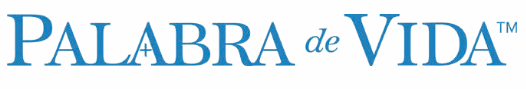 Estimados padres y/o tutores, Esperamos un año maravilloso trabajando con ustedes para compartir nuestra hermosa fe Católica con sus hijos.  Nos da mucho gusto anunciar que estamos utilizando un nuevo plan de estudios este año llamado Word of Life. Nuestra esperanza es que Palabra de Vida ayude tanto a los estudiantes como a sus familias a descubrir su auténtica identidad Católica para revitalizar la participación fructífera en la vida y misión de la Iglesia. Acción necesaria: Cada padre o tutor debe registrarse en Palabra de Vida para que pueda acceder a las lecciones de su hijo, incluido un libro de texto digital, actividades interactivas, videos y recursos inspiradores para toda la familia. Recibirá una invitación por correo electrónico para acceder al portal. Sigue las instrucciones para configurar su cuenta. Paso 1: Acepte la invitación por correo electrónico para unirse a Palabra de Vida. Paso 2: Regístrese como padre ingresando su nombre y correo electrónico según las instrucciones. Paso 3: Confirme su cuenta de padre por correo electrónico. Paso 4 (no obligatorio): Si tiene gemelos o el apellido de su hijo difiere del suyo, cree una cuenta de portal de estudiante separada para cada uno de sus hijos Revise instrucciones aquí:  Recursos adicionales: Además de los recursos del currículo Palabra de Vida, todas las familias tienen acceso a una herramienta de aprendizaje gratis llamada FORMED.org. FORMED es una plataforma en línea de primer nivel con más de 4000 estudios Católicos, películas, caricaturas, dramas de audio, libros electrónicos y charlas de audio. Investigue las principales recomendaciones para padres aquí: https://leaders.formed.org/pathway-parent-spanish/  Gracias por su compromiso de ser los principales educadores de sus hijos. Es de ti que primero aprenden acerca de la verdad y la belleza de su fe. 